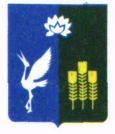 АДМИНИСТРАЦИЯПРОХОРСКОГО СЕЛЬСКОГО ПОСЕЛЕНИЯСПАССКОГО МУНИЦИПАЛЬНОГО РАЙОНА ПРИМОРСКОГО КРАЯПОСТАНОВЛЕНИЕ 05 июля 2021 года                             с. Прохоры                                                   № 26-паОб утверждении программы «Комплексное развитие социальной инфраструктуры Прохорского сельского поселения на 2021-2024 годы»В соответствии с Федеральным законом от 06 октября 2003 г. №131-ФЗ «Об общих принципах организации местного самоуправления в Российской Федерации», постановлением Правительства Российской Федерации от 01 октября 2015 г. «1050 «Об утверждении требований к программам комплексного развития социальной инфраструктуры поселений, городских округов», решением муниципального комитета Прохорского сельского поселения от 05 ноября 2013 г. « Об утверждении генерального плана Прохорского сельского поселения Спасского муниципального района Приморского края», на основании Устава Прохорского сельского полселения, администрация Прохорского сельского поселения постановляет: 1. Утвердить программу «Комплексное развитие социальной инфраструктуры Прохорского сельского поселения на 2021-2024 годы» (прилагается)2.Настоящее постановление вступает в силу со дня опубликования и подлежит размещению на официальном сайте Администрации Прохорского сельского поселения Спасского муниципального района Приморского края в сети Интернет prokhsp.ru3.Контроль за исполнением настоящего постановления оставляю за собой.Глава Прохорского сельского поселения		                   	           В.В. Кобзарь                                           УТВЕРЖДЕНА							               постановлением Администрации							          Прохорского сельского поселения							          от 05.07.2021 года      №26-паМуниципальная Программа «комплексное развитие социальной инфраструктуры ПРОХОРСКОГО сельского поселения на 2021-2024 годы»ПАСПОРТмуниципальной программы  Прохорского сельского поселения «Комплексное развитие социальной инфраструктуры»Характеристика существующего состояния социальной инфраструктурыУровень социально-экономического развитияУровень социально-экономического развития Прохорского сельского поселения оценен демографическими показателями, показателями занятости населения и рынка труда, наличием объектов социального и культурно-бытового обслуживания населения.По состоянию на 01.01.2021 года численность населения Прохорского сельского поселения – 1808 тыс. человек.Одним из критериев оценки качества жизни населения является наличие и уровень обеспеченности объектами социального и культурно-бытового обслуживания, качество предоставляемых объектами услуг. Обеспеченность населения объектами социального и культурно-бытового обслуживания населения проведена в следующих областях: образование, социальное обслуживание, культура, физическая культура и массовый спорт.Социальная инфраструктура поселения достаточно развита, центр поселения (с. Прохоры) обеспечен социально-гарантированным уровнем обслуживания населения (детские сады, школа, учреждения библиотечной системы). В то же время в малых населенных пунктах района: с. Малые Ключи, ст. Кнорринг, Новинка, учреждения обслуживания отсутствуют полностью. В с. Прохоры функционирует школа, детский сад. при таком населенном пункте как с. Новинка, с. Малые Ключи, ст. Кнорринг, отсутствие учреждений обслуживания частично компенсируется расположением в непосредственной близости центра поселения с относительно развитой социальной инфраструктурой. Остальные малые населенные пункты в значительной мере удалены от центров обслуживания (от 6 до 7 км).Кроме того по сельскому поселению недостаточно развита система учреждений культуры и досуга, внешкольного образования, физкультуры и спорта, торговли и предоставления услуг населению.Образование.В настоящее время сеть системы образования сельского поселения представлена 1 общеобразовательная школа  на 400 мест и 1 детское дошкольное учреждения на 75 мест.На расчетный срок развитие системы образования предусматривается за счет реконструкции существующего фонда.Физическая культура, спорт и туризм.В сельском поселении слабо развито физкультурно-спортивное направление:в настоящее время в с. Малые Ключи, ст. Кнорринг, с. Новинка спортивные зоны отсутствуют.Культура и искусство.В настоящее время на территории сельского поселения не функционирует 2 сельских клуба в с. Прохоры и в с. Новинка.  На территории сельского поселения действует 1 библиотека общедоступной сети. Развитие социальной инфраструктуры Прохорского сельского поселения направлено на формирование благоприятного социального климата для обеспечения эффективной трудовой деятельности, повышения уровня жизни населения, сокращения миграционного потока. На расчетный период население Прохорского сельского поселения обеспечено объектами социальной инфраструктуры в области образования и культуры. В области развития физкультуры и массового спорта требуется строительство спортивно-игровых площадок на территории Прохорского сельского поселения.Программные мероприятия направлены на обеспечение безопасности, качества и эффективности использования объектов существующей социальной инфраструктуры.1.3 Оценка нормативно-правовой базы, необходимой для функционирования и развития социальной инфраструктурыЗначительное число вопросов по обеспечению населения объектами социальной инфраструктуры в соответствии с нормами Закона № 131-ФЗ отнесено к вопросам местного значения поселений. В частности, к вопросам местного значения поселения в социальной сфере относятся:создание условий для организации досуга и обеспечения жителей поселения услугами организаций культуры;обеспечение условий для развития на территории поселения физической культуры, школьного спорта и массового спорта, организация проведения официальных физкультурно-оздоровительных и спортивных мероприятий поселения.Решение вопросов по организации предоставления общедоступного и бесплатного дошкольного, начального общего, основного общего, среднего общего образования по основным общеобразовательным программам в муниципальных образовательных организациях, организации предоставления дополнительного образования детей в муниципальных образовательных организациях на территории поселений отнесено Законом № 131-ФЗ к вопросам местного значения муниципального района, так же как и создание условий для оказания медицинской помощи населению.В настоящее время в области социальной инфраструктуры действует ряд профильных федеральных законов, устанавливающих правовое регулирование общественных отношений в определенной сфере. К таким законам относятся:Федеральный закон от 04.12.2007 № 329-ФЗ «О физической культуре и спорте в Российской Федерации»;Федеральный закон от 21.11.2011 № 323-ФЗ «Об основах охраны здоровья граждан в Российской Федерации»;Федеральный закон от 29.12.2012 № 273-ФЗ «Об образовании в Российской Федерации»;Федеральный закон от 17.07.1999 № 178-ФЗ «О государственной социальной помощи»;Закон Российской Федерации от 09.10.1992 № 3612-1 «Основы законодательства Российской Федерации о культуре».Указанные нормативные правовые акты регулируют общественные отношения, возникающие в связи с реализацией гражданами их прав на образование, на медицинскую помощь, культурную деятельность, а также устанавливают правовые, организационные, экономические и социальные основы оказания государственной социальной помощи нуждающимся гражданам и основы деятельности в области физической культуры и спорта.Развитие социальной сферы невозможно без осуществления в нее инвестиций. Правовые акты российского законодательства, регулирующие инвестиции и инвестиционный процесс, направлены на создание благоприятного режима инвестиционной деятельности, в том числе в социальной сфере. На региональном и местном уровне в целях создания благоприятных условий для функционирования и развития социальной инфраструктуры особую роль играют документы территориального планирования и нормативы градостроительного проектирования.1.4 Сведения о градостроительной деятельностиНа территории Прохорского сельского поселения утверждены градостроительные документы:Генеральный план Прохорского сельского поселения, утвержден Решением муниципального комитета Прохорского сельского поселения от 05.11.2013 г. №33.;Правила землепользования и застройки Прохорского сельского поселения.2. СОДЕРЖАНИЕ ПРОБЛЕМЫ И ОБОСНОВАНИЕ НЕОБХОДИМОСТИ ЕЕ РЕШЕНИЯ ПРОГРАММНЫМИ МЕТОДАМИМноголетнее недофинансирование мероприятий по капитальному ремонту объектов социальной сферы, отсутствие необходимых инвестиций и работ по капитальному ремонту и строительству объектов социальной сферы привело к повышенному уровню износа объектов, аварийности, низким потребительским свойствам. Программные мероприятия, связанные с финансированием за счет бюджетных средств, направлены на преодоление последствий недофинансирования, обеспечение государственной финансовой поддержки капитального ремонта и строительства объектов социальной сферы, а также на привлечение средств местного бюджета, что позволит привести в нормативное состояние и соответствие установленным санитарным и техническим правилам и нормам инженерных сетей, строительных конструкций и элементов зданий, обеспечивающих выполнение требований Федерального законодательства по обеспечению комфортных и безопасных условий для посетителей и сотрудников в учреждениях социальной сферы повышению жизненного и культурного уровня населенияРешить проблему снижения уровня износа объектов социальной сферы возможно только объединением усилий всех уровней власти.Программные мероприятия, а также необходимые для их реализации ресурсы, могут ежегодно корректироваться и дополняться в зависимости от складывающейся ситуации, изменения внутренних и внешних условий 2.1 Предложения по повышению доступности среды для маломобильных 	групп населенияПри проектировании, строительстве и реконструкции объектов социальной инфраструктуры необходимо предусматривать универсальную безбарьерную среду для беспрепятственного доступа к объектам и услугам всех категорий граждан, в том числе инвалидов и граждан других маломобильных групп населения (к которым могут быть отнесены люди преклонного возраста, с временными или длительными нарушениями здоровья и функций движения, беременные женщины, люди с детскими колясками и другие).Для инвалидов и граждан других маломобильных групп населения требования к проектированию, строительству и реконструкции объектов социальной инфраструктуры определяются следующими нормативными документами:СП 59.13330.2012 «Свод правил. Доступность зданий и сооружений для маломобильных групп населения. Актуализированная редакция СНиП 35-01.2001»;СП 35-101-2001 «Проектирование зданий и сооружений с учетом доступности для маломобильных групп населения. Общие положения»;СП 35-102-2001 «Жилая среда с планировочными элементами, доступными инвалидам»;СП 31-102-99 «Требования доступности общественных зданий и сооружений для инвалидов и других маломобильных посетителей»;СП 35-103-2001 «Общественные здания и сооружения, доступные маломобильным посетителям»;РДС 35-201-99 «Система нормативных документов в строительстве. Руководящий документ системы. Порядок реализации требований доступности для инвалидов к объектам социальной инфраструктуры».Здания и сооружения объектов социальной инфраструктуры рекомендуется проектировать с учетом критериев доступности, безопасности, удобства и информативности: возможности беспрепятственно достигнуть места обслуживания и воспользоваться предоставленным обслуживанием;беспрепятственного движения по коммуникационным путям, помещениям и пространствам;возможности своевременно воспользоваться местами отдыха, ожидания и сопутствующего обслуживания;возможность избежать травм, ранений, увечий, излишней усталости из-за свойств архитектурной среды зданий;возможность своевременного опознавания и реагирования на места и зоны риска;предупреждение потребителей о зонах, представляющих потенциальную опасность;своевременное распознавание ориентиров в архитектурной среде общественных зданий;точную идентификацию своего места нахождения и мест, являющихся целью посещения;использование средств информирования, соответствующих особенностям различных групп потребителей;возможность эффективной ориентации посетителя, как в светлое, так и в темное время суток;сокращение времени и усилий на получение необходимой информации;возможность иметь непрерывную информационную поддержку на всем пути следования по зданию.3. СТОИМОСТЬ РЕАЛИЗАЦИИ МЕРОПРИЯТИЙ И ИСТОЧНИКИ ФИНАНСИРОВАНИЯ ПО РАЗВИТИЮ СЕТИ ОБЪЕКТОВ СОЦИАЛЬНОЙ ИНФРАСТРУКТУРЫ        Оценка объемов и источников финансирования мероприятий по проектированию, строительству, реконструкции объектов социальной инфраструктуры сельского поселения включает укрупненную оценку необходимых инвестиций с разбивкой по видам объектов, источникам финансирования, включая средства бюджетов всех уровней и внебюджетные средства. Стоимость реализации запланированных мероприятий по проектированию, строительству, реконструкции объектов социальной инфраструктуры представлена в Приложении 1.Приложение 1Объемы и источники финансирования.4.ФИНАНСОВО-ЭКОНОМИЧЕСКОЕ ОБОСНОВАНИЕ ПРОГРАММЫ	Стоимость работ по строительству, реконструкции или капитальному ремонту объектов определяется на основании проектно-сметной документации для каждого объекта индивидуально.5.ЭФФЕКТИВНОСТЬ МЕРОПРИЯТИЙ ПО РАЗВИТИЮ СЕТИ ОБЪЕКТОВ СОЦИАЛЬНОЙ ИНФРАСТРУКТУРЫРеализация мероприятий по реконструкции или ремонту объектов социальной инфраструктуры Прохорского сельского поселения позволит достичь определенных социальных эффектов:Формирование благоприятного социального климата для обеспечения эффективной трудовой деятельности. 	Создание условий для развития таких отраслей, как образование, физическая культура и массовый спорт, культура.Улучшение качества жизни населения сельского поселения за счет увеличения уровня обеспеченности объектами социальной инфраструктуры.Наименование программыПрограмма комплексного развития социальной инфраструктуры Прохорского сельского поселения (далее – Программа)Основание для разработки ПрограммыГрадостроительный кодекс Российской Федерации;Федеральный закон от 06.10.2003 № 131-ФЗ «Об общих принципах организации местного самоуправления в Российской Федерации»;Постановление Правительства Российской Федерации от 01.10.2015 № 1050 «Об утверждении требований к программам комплексного развития социальной инфраструктуры поселений, городских округов»;Генеральный план Прохорского сельского поселения, утвержден Решением муниципального комитета Прохорского сельского поселения от 05.11.2013 г. №33Заказчик ПрограммыАдминистрация Прохорского сельского поселения Спасского муниципального района Приморского краяРазработчик ПрограммыАдминистрация Прохорского сельского поселения Спасского муниципального района Приморского краяЦели Программыобеспечение безопасности, качества и эффективности использования населением объектов социальной инфраструктуры сельского поселения;обеспечение доступности объектов социальной инфраструктуры сельского поселения для населения в соответствии с нормативами градостроительного проектирования;достижение расчетного уровня обеспеченности населения сельского поселения услугами объектов социальной инфраструктуры в соответствии с нормативами градостроительного проектирования;обеспечение эффективности функционирования действующей социальной инфраструктуры сельского поселения.Задачи Программыанализ социально-экономического развития сельского поселения, наличия и уровня обеспеченности населения сельского поселения услугами объектов социальной инфраструктуры;прогноз потребностей населения сельского поселения в объектах социальной инфраструктуры до 2020 года;формирование перечня мероприятий (инвестиционных проектов) по проектированию, строительству, реконструкции объектов социальной инфраструктуры сельского поселения;оценка объемов и источников финансирования мероприятий по проектированию, строительству, реконструкции объектов социальной инфраструктуры сельского поселения;предложения по повышению доступности среды для маломобильных групп населения сельского поселения.Целевые показатели (индикаторы) ПрограммыУлучшение эксплуатационного состояния объектов;Обеспечение комфортных и безопасных условий для граждан в учреждениях социальной сферыСроки и этапы реализации ПрограммыСрок реализации: 2021– 2024 гг.Объемы и источники финансирования ПрограммыМестный бюджет – 0 тыс.руб.Ожидаемые результаты реализации Программысбалансированное развитие сети объектов социальной инфраструктуры сельского поселения;улучшение эксплуатационного состояния объектов;обеспечение комфортных и безопасных условий для граждан территориальная доступность объектов социальной инфраструктуры сельского поселения.№п/пИсточник финансированиявсего20212022202320241.Всего по программе, в том числе по источникам финансирования:0,00,00,00,00,01.3Бюджетные ассигнования поселения0,00,00,00,00,01.4внебюджетные средства0,00,00,00,00,0